	Genève, le 4 novembre 2014Madame, Monsieur,1	Conformément à la demande du Coordonnateur de l'initiative relative à l'élaboration de normes mondiales sur la télévision IP (IPTV-GSI), M. Masahito Kawamori, et comme l'ont confirmé les responsables des commissions d'études concernées, j'ai l'honneur de vous informer que la prochaine réunion IPTV-GSI de l'UIT-T aura lieu à Genève (Suisse) du 9 au 13 février 2015. Cette réunion est organisée sous l'égide de la CE 16 de l'UIT-T, qui se réunira pendant deux semaines (du 9 au 20 février 2015, voir la Lettre collective 4/16 du TSB). Le même formulaire d'inscription sera utilisé.La réunion s'ouvrira à 9 h 30 le premier jour. L'enregistrement des participants débutera à 8 h 30. Les précisions relatives aux salles de réunion seront communiquées dans la zone réservée à l'enregistrement.2	Les discussions auront lieu en anglais seulement.3	La page web de l'UIT-T http://itu.int/ITU-T/gsi/iptv/ donne des informations détaillées sur la réunion; elle sera mise à jour s'il y a lieu.4	Vous trouverez dans l'Annexe 1 un projet de programme de travail de la réunion IPTV-GSI. Les ordres du jour proposés pour les Groupes du Rapporteur seront accessibles depuis la page web de l'IPTV-GSI.5	Vous trouverez dans l'Annexe 2 des informations supplémentaires, concernant en particulier les hôtels, l'inscription et les visas.Veuillez agréer, Madame, Monsieur, l'assurance de ma haute considération.Malcolm Johnson
Directeur du Bureau de la
normalisation des télécommunicationsAnnexes: 2 ANNEXE 1
(de la Circulaire TSB 125)Projet de programme de travail de la réunion IPTV-GSI *,**,***
(Genève, Suisse, 9-13 février 2015)ANNEXE 2
(de la Circulaire TSB 125)PRÉSENTATION DES CONTRIBUTIONSDÉLAIS DE SOUMISSION DES CONTRIBUTIONS: Le délai pour la soumission des contributions est de 12 (douze) jours calendaires avant la tenue de la réunion. Ces contributions, qui seront publiées sur le site web de la Commission d'études 16, doivent donc parvenir au TSB le 27 janvier 2015 au plus tard.Les contributions doivent être soumises par courrier électronique au secrétariat IPTV du TSB à l'adresse tsbiptv@itu.int. Les contributions qui ne portent pas sur des questions confiées à la CE 16 seront postées à l'adresse http://itu.int/ITU-T/gsi/iptv/. En revanche, les contributions soumises spécifiquement au titre de Questions de la CE 16 seront traitées directement par le secrétariat de la Commission de rattachement et publiées comme documents de la CE 16 et non comme documents de l'IPTV-GSI.GABARITS: Pour élaborer votre contribution, veuillez utiliser l'ensemble de gabarits (templates) mis à votre disposition. Ces gabarits sont accessibles sur la page web de l'IPTV-GSI, sous "Resources" (http://itu.int/oth/T0A0F000010). Le nom de la personne à contacter au sujet de la contribution, ses numéros de télécopie et de téléphone ainsi que son adresse électronique doivent figurer sur la page de couverture de tous les documents.MÉTHODES DE TRAVAIL ET INSTALLATIONSRÉUNIONS SANS PAPIER: La réunion se déroulera sans document papier. LANGUE DE TRAVAIL: Les séances et les discussions sont en anglais. RÉSEAU LOCAL SANS FIL (WLAN): Des équipements et un accès Internet seront mis à disposition sur le lieu de la réunion.ORDINATEURS: Les délégués pourront utiliser les quelques ordinateurs qui seront mis à leur disposition au cybercafé, mais ils ne pourront pas emprunter d'ordinateurs portables sur place. Il est donc recommandé à tous les délégués de se munir de leur propre ordinateur pour pouvoir participer pleinement aux séances.IMPRIMANTES: Des imprimantes seront mises à la disposition des délégués sur le lieu de la réunion.INSCRIPTIONL'inscription à la réunion se fera exclusivement par l'intermédiaire du site web de l'UIT; voir le lien sur la page d'accueil de l'IPTV-GSI (http://itu.int/en/ITU-T/gsi/iptv). L’inscription à la réunion de la CE 16 et à la réunion IPTV-GSI se fera au moyen d’un formulaire commun disponible sur Internet.Afin de permettre au TSB de prendre les dispositions nécessaires concernant l'organisation de la réunion IPTV-GSI, les délégués sont invités à s'inscrire dès que possible et au plus tard le 9 janvier 2015.SÉJOUR À GENÈVE: HÔTELS ET VISASVeuillez noter que des renseignements actualisés à l'intention des délégués sont disponibles à l'adresse suivante: http://itu.int/en/delegates-corner.HÔTELS: A toutes fins utiles, vous trouverez un formulaire de réservation d'hôtel (Formulaire 2). Une liste des hôtels est donnée à l'adresse: http://www.itu.int/travel/.VISAS: Nous vous rappelons que pour les ressortissants de certains pays, l'entrée et le séjour sur le territoire de la Suisse sont soumis à l'obtention d'un visa. Ce visa doit être demandé au moins quatre (4) semaines avant le début de la réunion et obtenu auprès de la représentation de la Suisse (ambassade ou consulat) dans votre pays ou, à défaut, dans le pays le plus proche de votre pays de départ. En cas de problème, l'Union peut, sur demande officielle de l'administration ou de l'entité que vous représentez, intervenir auprès des autorités suisses compétentes pour faciliter l'émission du visa mais uniquement pendant la période de quatre semaines susmentionnée. Cette demande doit préciser le nom et les fonctions, la date de naissance, le numéro ainsi que la date de délivrance et d'expiration du passeport de la (des) personne(s) pour laquelle (lesquelles) le (les) visa(s) est (sont) demandé(s), et être accompagnée d'une copie de la notification de confirmation d'inscription approuvée pour la réunion en question de l'UIT-T. Elle doit être envoyée au TSB, avec la mention "demande de visa", par télécopie (N°: +41 22 730 5853) ou par courrier électronique (tsbreg@itu.int).PRINCIPALES ÉCHÉANCES (avant la réunion)FORM 1 - HOTEL RESERVATION FORM(to TSB Circular 125)TELECOMMUNICATION STANDARDIZATION SECTORSG/WP meeting  ____________________  from  ___________  to  ___________  in GenevaConfirmation of the reservation made on (date)  ___________with (hotel)   ________________________________________at the ITU preferential tariff____________ single/double room(s)arriving on (date)  ___________  at (time)  ___________  departing on (date)  ___________GENEVA TRANSPORT CARD : Hotels and residences in the canton of Geneva now provide a free "Geneva Transport Card" valid for the duration of the stay. This card will give you free access to Geneva public transport, including buses, trams, boats and trains as far as Versoix and the airport. Family name: _______________________________________________________________First name: _________________________________________________________________Address: 	_____________________________	Tel:	__________________________________________________________________	Fax:	 _________________________________________________________________ 	E-mail:	 ___________________________Credit card to guarantee this reservation:  AX/VISA/DINERS/EC  (or other) ______________No.: __________________________________	valid until: _________________________Date: _________________________________	Signature: _________________________________________Bureau de la normalisation
des télécommunications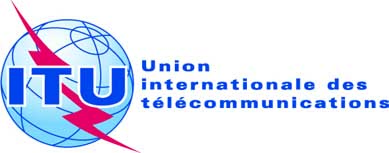 Réf.:Contact:Tél.:
Fax:
E-mail:Circulaire TSB 125SCN/raSimão Campos+41 22 730 6805+41 22 730 5853tsbiptv@itu.int-	Aux administrations des Etats Membres de l'Union;-	Aux Membres du Secteur UIT-T;-	Aux Associés de l'UIT-T;-	Aux établissements universitaires participant 
aux travaux de l'UIT-TCopie:-	Aux Présidents et Vice-Présidents des Commissions d'études de l'UIT-T; -	Au Directeur du Bureau de développement 
des télécommunications;-	Au Directeur du Bureau 
des radiocommunicationsObjet:Réunion de l'UIT-T sur l'initiative relative à l'élaboration de normes mondiales sur la télévision IP (IPTV-GSI) 
Genève, 9-13 février 2015Lundi 
9 févrierLundi 
9 févrierLundi 
9 févrierLundi 
9 févrierLundi 
9 févrierMardi 
10 févrierMardi 
10 févrierMardi 
10 févrierMardi 
10 févrierMardi 
10 févrierMercredi
11 févrierMercredi
11 févrierMercredi
11 févrierMercredi
11 févrierMercredi
11 févrierMercredi
11 févrierJeudi
12 févrierJeudi
12 févrierJeudi
12 févrierJeudi
12 févrierJeudi
12 févrierVendredi 
13 févrierVendredi 
13 févrierVendredi 
13 févrierVendredi 
13 févrierVendredi 
13 févriermatinmatinaprès-midiaprès-midi(0)matinmatinaprès-midiaprès-midi(0)matinmatinaprès-midiaprès-midiaprès-midi(0)matinmatinaprès-midiaprès-midi(0)matinmatinaprès-midiaprès-midi(0)TSR [50]XXXPrésentation***XXXXXXXXXCE 16CE 16CE 16CE 16CE 16CE 16CE 16CE 16CE 16CE 16CE 16CE 16CE 16CE 16CE 16CE 16CE 16CE 16CE 16CE 16CE 16CE 16CE 16CE 16CE 16CE 16CE 16Q13/16 [20]XXXXXXXXXXXXQ14/16 [30]XXXXXXX(1)XXQ28/16 [10]XX(1)X(1)X(1)X(1)XQ13& Q14/16 conjointementXQ13, Q14 & Q28/16 conjointementXXNotes/légende:Notes/légende:Notes/légende:*	La liste des Questions est provisoire au moment de la publication de la présente Circulaire. La liste définitive des Questions et les heures de réunion peuvent être modifiées. Les réunions pour les différentes Questions doivent être confirmées par la direction de la Commission d'études de rattachement, conformément aux règles habituelles de confirmation pour les réunions des Groupes du Rapporteur. –	Le groupe chargé de la Question 26/16 (Accessibilité) ne se réunira pas dans le cadre de la réunion IPTV-GSI, mais pendant la deuxième semaine de la réunion de la CE 16 (9-20 février 2015). –	Les groupes s'occupant des Questions 13/16, 14/16 et 28/16 tiendront peut-être des séances au cours de la deuxième semaine de la réunion de la CE 16, en fonction de la charge de travail.*	La liste des Questions est provisoire au moment de la publication de la présente Circulaire. La liste définitive des Questions et les heures de réunion peuvent être modifiées. Les réunions pour les différentes Questions doivent être confirmées par la direction de la Commission d'études de rattachement, conformément aux règles habituelles de confirmation pour les réunions des Groupes du Rapporteur. –	Le groupe chargé de la Question 26/16 (Accessibilité) ne se réunira pas dans le cadre de la réunion IPTV-GSI, mais pendant la deuxième semaine de la réunion de la CE 16 (9-20 février 2015). –	Les groupes s'occupant des Questions 13/16, 14/16 et 28/16 tiendront peut-être des séances au cours de la deuxième semaine de la réunion de la CE 16, en fonction de la charge de travail.*	La liste des Questions est provisoire au moment de la publication de la présente Circulaire. La liste définitive des Questions et les heures de réunion peuvent être modifiées. Les réunions pour les différentes Questions doivent être confirmées par la direction de la Commission d'études de rattachement, conformément aux règles habituelles de confirmation pour les réunions des Groupes du Rapporteur. –	Le groupe chargé de la Question 26/16 (Accessibilité) ne se réunira pas dans le cadre de la réunion IPTV-GSI, mais pendant la deuxième semaine de la réunion de la CE 16 (9-20 février 2015). –	Les groupes s'occupant des Questions 13/16, 14/16 et 28/16 tiendront peut-être des séances au cours de la deuxième semaine de la réunion de la CE 16, en fonction de la charge de travail.**	Sauf indication contraire, les horaires des séances sont les suivants : 9 h 30-10 h 45, 11 h 15-12 h 30, 14 h 30-15 h 45 et 16 h 15-17 h 30. Les séances du soir commencent à 18 heures.**	Sauf indication contraire, les horaires des séances sont les suivants : 9 h 30-10 h 45, 11 h 15-12 h 30, 14 h 30-15 h 45 et 16 h 15-17 h 30. Les séances du soir commencent à 18 heures.**	Sauf indication contraire, les horaires des séances sont les suivants : 9 h 30-10 h 45, 11 h 15-12 h 30, 14 h 30-15 h 45 et 16 h 15-17 h 30. Les séances du soir commencent à 18 heures.***	Des discussions devraient avoir lieu conjointement avec des experts de la CE 11 concernant les communications M2M et la cybersanté. Une présentation sera peut-être organisée sur la TVIP et la cybersanté.***	Des discussions devraient avoir lieu conjointement avec des experts de la CE 11 concernant les communications M2M et la cybersanté. Une présentation sera peut-être organisée sur la TVIP et la cybersanté.***	Des discussions devraient avoir lieu conjointement avec des experts de la CE 11 concernant les communications M2M et la cybersanté. Une présentation sera peut-être organisée sur la TVIP et la cybersanté.[N]	Capacité de la salle[N]	Capacité de la salle[N]	Capacité de la salle(0)	Séance du soir(1)	Examen et édition, selon les besoins.(2)	Séances récapitulatives12 janvier 2015demandes de lettre pour faciliter l'obtention du visa9 janvier 2015inscription préalable sur le site web de l'IPTV-GSI 27 janvier 2015dernier délai pour la soumission des contributionsThis confirmation form should be sent directly to the hotel of your choice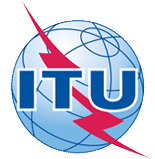 INTERNATIONAL TELECOMMUNICATION UNION